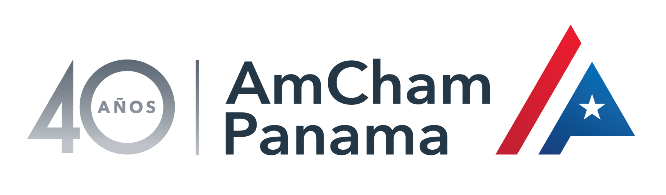 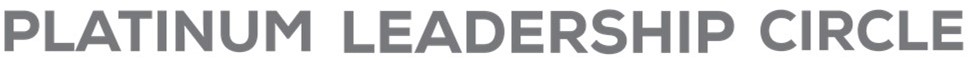 FORMULARIONombre o razón Social: ____________________________________________RUC: ___________________________________________________________Dirección: ______________________________________________________Persona de Contacto: _____________________________________________Teléfono Oficina: _________________________________________________Celular: ________________________________________________________Email: __________________________________________________________Representante: __________________________________________________Titulo: _________________________________________________________Se compromete con la Cámara Americana de Comercio e Industrias de Panamá (AmCham), la contratación del Paquete de Patrocinio PLATINUM LEADERSHIP CIRCLE para 2020 por la suma de doce mil dólares (USD 12,000.00).Panamá, R.P., ____ del mes de _______________ de 2019.Información de la persona que lleno este formulario: Nombre: _______________________________________________________Titulo: _________________________________________________________Firma: _________________________________________________________